Name: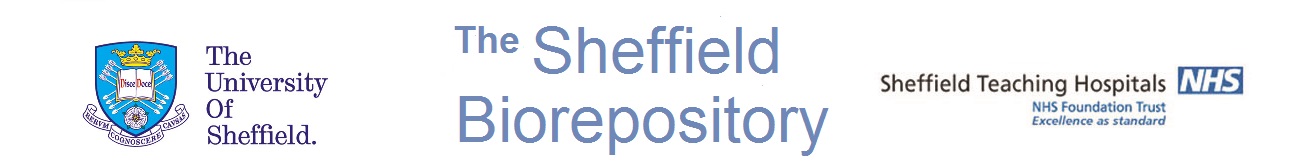 PI named on study:Contact email: Project: Account Number:Number of samples: Date samples required: List required samples below, or submit a file listing the requested samples e.g Excel, txt, etc.Unique Sample Identifier/NumberSample TypeSTUDY NAME/ACRONYMStudy Reference Number (STH Number)